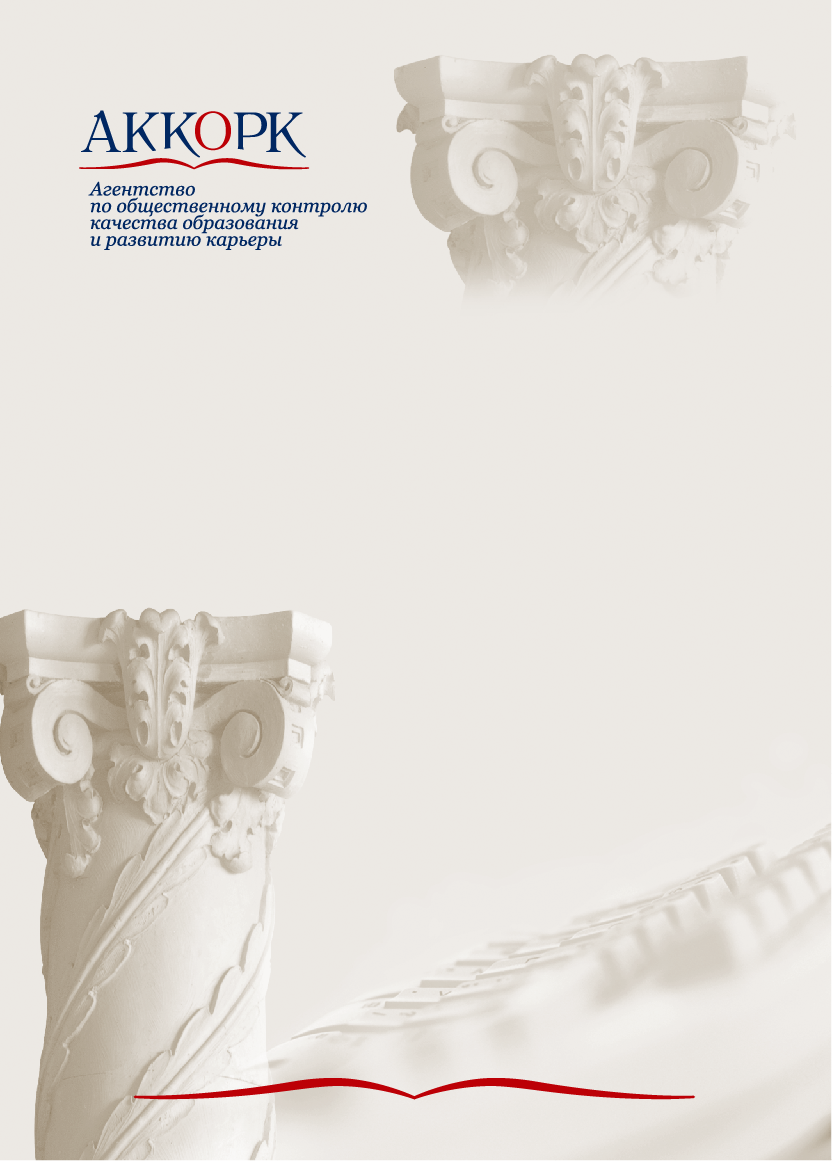 СеминарНезависимая оценка качества и профессионально-общественная аккредитация программ ВПО.Программа мероприятияМосква13 декабряПрограмма семинара13 декабря.13 декабря.09.30- 10.00Регистрация участников. Оформление сопроводительных документов.10.00-10.15Открытие семинара.Приветственное слово организаторов. Знакомство участников.10.15–11.00Введение.Основные термины и определения в области качества образования.Виды оценки качества образования: внутренняя оценка, внешняя независимая оценка.Типы и виды оценки качества образования и аккредитации программ ВПО.Предпосылки и перспективы развития независимой внешней оценки качества образования и профессионально-общественной аккредитации в России с учетом международного опыта.Цели и задачи независимой оценки и профессионально-общественной аккредитации.Спикер – Белокопытов А.В., генеральный директор АККОРК, эксперт совета по вопросам доступности и качества образования при Комитете Государственной думы по образованию к.э.н.11.00–11.20Кофе-брейк11.20 – 12.20 «Анализ законодательной и нормативно-правовой базы в области регламентации деятельности профессиональных учебных заведений и их аккредитации».Спикер – Рукавишников С.М., референт Департамента государственной политики в сфере высшего образования Министерства образован12.20- 14.00Мозговой штурм: «Принципы, критерии и процедуры прохождения внешней независимой оценки качества профессионального образования и профессионально-общественной аккредитации программ ВПО».Вопросы для дискуссии и проработки:Организации, уполномоченные проводить общественно-профессиональную аккредитацию.Критерии оценки независимости и объективности экспертных комиссий.Основные задачи проверяющей организации по внешней оценке качества образования и общественно-профессиональной аккредитации.Международная и российская практика в сфере оценки качества образования и аккредитации программ ВПО.Конкурентные преимущества для аккредитованных программ и образовательных учреждений.Модератор – Степанченко Л.С., руководитель отдела по развитию партнерских проектов Агентства по общественному контролю качества образования и развитию карьеры АККОРК.14.00 – 15.00Обед15.00 – 17.20Case Study «Независимая внешняя оценка качества профессионального образования». Технология независимой внешней оценки образовательных программ.Требования к экспертам в области независимой оценки качества образования.Критерии и показатели независимой оценки качества образования и профессионально-общественной аккредитации.Инструменты независимой оценки качества образования. Оценка фактических результатов обучения и оценка гарантий качества образования.Модератор - Баранова Н.В., заместитель генерального директора по методологии и проектной деятельности АККОРК.17.20-18.00Подведение итогов семинара Заполнение анкет обратной связи.Общие вопросы.Выдача сертификатов.